5-ое  заседание 27-го созываҠАРАР                                                                          РЕШЕНИЕ27 января  2016  года №28О плане мероприятий сельского поселения Султанбековский сельсовет муниципального района Аскинский район Республики Башкортостан по реализации в 2016 году   Положений Послания Главы Республики Башкортостан Государственному Собранию – Курултаю Республики Башкортостан 	В соответствии со статьями 3,4  Устава сельского поселения Султанбековский сельсовет муниципального района Аскинский район  Республики Башкортостан, в целях реализации на территории сельского поселения Султанбековский сельсовет муниципального района  Основных направлений и Положений Послания Главы Республики Башкортостан Государственному Собранию - Курултаю Республики Башкортостан в 2016году Совет сельского поселения Султанбековский сельсовет муниципального района Аскинский район  Республики Башкортостан РЕШИЛ:1. Утвердить план мероприятий сельского поселения Султанбековский сельсовет муниципального района Аскинский район Республики Башкортостан по реализации в 2016 году   Положений Послания Главы Республики Башкортостан Государственному Собранию – Курултаю Республики Башкортостан (прилагается).2. Администрации сельского поселения Султанбековский сельсовет муниципального района Аскинский район Республики Башкортостан:2.1. Обеспечить выполнение плана мероприятий, утвержденного настоящим решением.2.2. Регулярно информировать население сельского поселения Султанбековский сельсовет муниципального района Аскинский район Республики Башкортостан о ходе его выполнения. 3.  Обнародовать настоящее решение путем размещения  на информационном стенде в здании администрации  сельского поселения Султанбековский сельсовет муниципального района Аскинский район Республики Башкортостан (д.Султанбеково, ул. Центральная, д.33) и в сети общего доступа «Интернет» на официальном сайте администрации сельского поселения Султанбековский сельсовет  муниципального района Аскинский район Республики Башкортостан:  «www.sultanbek04sp.ru».Главасельского поселения Султанбековский сельсовет муниципального района Аскинский районРеспублики Башкортостан                                                  _________Суфиянов И.ВПриложение к решению Совета сельского поселения Султанбековский сельсоветмуниципального района	Аскинский районРеспублики Башкортостан от «27» января  2016 года №28План мероприятий сельского поселения Султанбековский сельсовет муниципального района Аскинский район Республики Башкортостан по реализации в 2016году   Положений Послания Главы Республики Башкортостан Государственному Собранию – Курултаю Республики БашкортостанБАШҠОРТОСТАН РЕСПУБЛИКАҺЫАСҠЫН  РАЙОНЫМУНИЦИПАЛЬ РАЙОНЫНЫҢСОЛТАНБӘК АУЫЛ СОВЕТЫАУЫЛ  БИЛӘМӘҺЕ СОВЕТЫ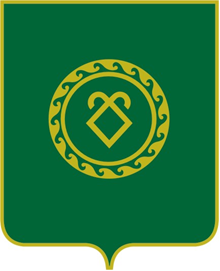 РЕСПУБЛИКА  БАШКОРТОСТАНСОВЕТ СЕЛЬСКОГО ПОСЕЛЕНИЯСУЛТАНБЕКОВСКИЙ СЕЛЬСОВЕТМУНИЦИПАЛЬНОГО РАЙОНААСКИНСКИЙ РАЙОН№ п/пНаименованиеИсполнителиСроки исполнения1.Строительство и ремонт автомобильных дорог муниципального значенияАдминистрация сельского поселенияв течение 2016 года2.Оказание информационно-консультационных услуг  фермерским хозяйствам, личным подсобным хозяйствам, индивидуальным предпринимателям, участникам Федеральной целевой программы «Социальное развитие села до 2020г.» по направлению «Сельскохозяйственное производство»Администрация сельского поселенияв течение 2016 года3.Реализация мероприятий республиканских программ: «Начинающий фермер»,  «Семейная ферма»Администрация сельского поселенияв течение 2016 года4.Разработка и осуществление мероприятий  по укреплению и развитию доходной базы  местного бюджета, принятие мер по локализации «серой» зарплаты среди работников  предприятий внебюджетной сферы Администрация сельского поселенияв течение 2016 года5.Размещение на сайте администрации сельского поселения:1. Информацию о ходе исполнения бюджета сельского поселения Султанбековский сельсовет муниципального района Аскинский район на 2016 год плановый период 2017 и 2018годов  за 1,2,3,4 кварталы 2016 года2. Отчета об исполнении бюджета сельского поселения Султанбековский сельсовет муниципального района Аскинский район Республики Башкортостан  за 2015 год 3. Проекта бюджета сельского поселения Султанбековский сельсовет муниципального района Аскинский район Республики Башкортостан на 2017 год и плановый период 2018 и 2019 годов  Администрация сельского поселенияв течение 2016 года по кварталаммай 2016 годаноябрь 2016 года6.Обеспечение целевого и эффективного использования бюджетных средств.Администрация сельского поселенияв течение 2016 года7.Совершенствование механизма закупок товаров, работ и услуг для муниципальных нужд в соответствии с Федеральным законом  от 05.04.2013   № 44-ФЗ «О контрактной системе  в сфере закупок, товаров, работ, услуг для обеспечения государственных и муниципальных нужд»Администрация сельского поселенияв течение 2016 года8.Реализация мероприятий по бесплатному однократному предоставлению земельных участков в собственность для индивидуального жилищного строительства.Администрация сельского поселенияв течение 2016 года9. Анализ итогов деятельности учреждений здравоохранения  и демографической ситуации  на территории сельского поселения Султанбековский сельсовет в 2015 годуАдминистрация сельского поселения, фельдшеры ФАПянварь 2016 года10.Разработка комплекса мер по оздоровлению населения по месту жительства, работы и учебыАдминистрация сельского поселенияянварь 2016 года11.Реализация  Плана мероприятий по объявленному  2016года - Года кино в Республике БашкортостанАдминистрация сельского поселенияв течение 2016 года12.Проведение народных праздников «Сабантуй», «Шежере байрамы», праздника «Здравствуйте, односельчане» в сельском  поселении Администрация сельского поселенияв течение 2016 года13.Реализация Комплексных планов проведения в 2016 году Года кино в Республике Башкортостан и по реализации Послания Главы Республики Башкортостан -Государственному Собранию –Курултаю Республики Башкортостан в 2016годуАдминистрация сельского поселенияв течение 2016 года14.Обеспечение экономической самостоятельности, наращивание доходной базы, формирование социальной инфраструктуры сельского поселенияАдминистрация сельского поселенияв течение 2016 года15.Повысить ответственность за подготовку муниципальных правовых актов, систематически провести переподготовку и повышение квалификации специалистов администрации, ответственных за их подготовку. Администрация сельского поселенияв течение 2016 года16.Повышение профессионального уровня и компетентности муниципальных служащих,    проведение квалификационных экзаменов и присвоения квалификационных разрядов Администрация сельского поселенияв течение 2016 года17.Организация профессиональной переподготовки, повышения квалификации и стажировки муниципальных служащих администрации при содействии факультета повышения квалификации государственных и муниципальных служащих  Башкирской Академии управления при Главе РБ и других образовательных учрежденийАдминистрация сельского поселенияв течение 2016 года18.Проведение активной информационной политики в целях эффективной реализации основных направлений Послания  Главы  Республики Башкортостан Государственному Собранию-Курултаю Республики Башкортостан  в 2016годуАдминистрация сельского поселенияв течение 2016 года19.Размещать материалы на интернет-портал «голос РБ», Электронная приемная органов власти РБ», «Кадры республики», «Депутаты республики»Администрация сельского поселенияв течение 2016 года